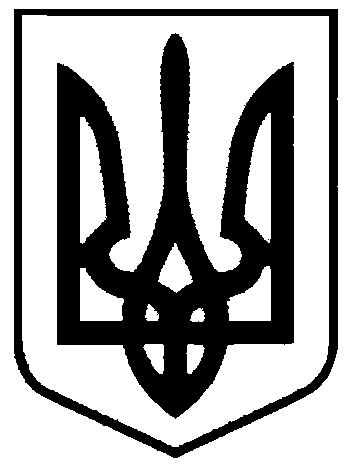 СВАТІВСЬКА МІСЬКА РАДАВИКОНАВЧИЙ КОМІТЕТРОЗПОРЯДЖЕННЯВід «25»  січні  2017 р.    	                  м. Сватове                             	               № 14Про виконання міської соціальноїпрограми підтримки незахищених верств населення на 2017 рік	На виконання міської соціальної програми підтримки незахищених верств населення на 2017 рік, беручі до уваги рекомендації міської ветеранської організації, керуючись ст. 34 Закону України «Про місцеве самоврядування в Україні»,  ЗОБОВ’ЯЗУЮ:Визначити категорії населення міста Сватове, які мають право на пільгове перевезення в міському транспорті, а саме:Інваліді війни першої, другої та третьої груп  (27 осіб);Учасники бойових дій ВВв ( 12 осіб);Учасники ВВв  ( 350 осіб);Інваліди з дитинства, інваліди першої та другої групи, загального захворювання які отримують державну соціальну допомогу в УСЗН ( 143 особи);Ліквідатори аварії на Чорнобильській АЕС (73 особи + 9 вдів ліквідаторів);Ветерани війни в Афганістані ( 57 осіб); Діти –інваліди ( 65 осіб) .Провести консультації з приватними підприємцями – перевізниками, які забезпечують роботу міських пасажирських перевезень. Відповідальний: Жаданова Л.В., перший заступник міського голови.Розробити та подати на затвердження виконавчому комітету міської ради ескіз проїзного документу (талону). Відповідальний: Луньов А.Є., керуючий справами міської ради.Розробити  проект договору між виконавчим комітетом Сватівської міської ради та перевізниками на відшкодування перевезення пільгових категорій населення, зазначених у п.1.  Відповідальний:  Ачкасова С.О., юрист міської ради.Розробити методику відшкодування за перевезення визначених в п.1. категорій населення, згідно наданих перевізниками проїзних документів. Відповідальний: Варибрус Н. О., керівник ФРВ міської ради.Контроль за виконанням даного розпорядження залишаю за собою. Сватівський міський голова 						  Є. В. Рибалко